			Faire une réflexion d’un polygone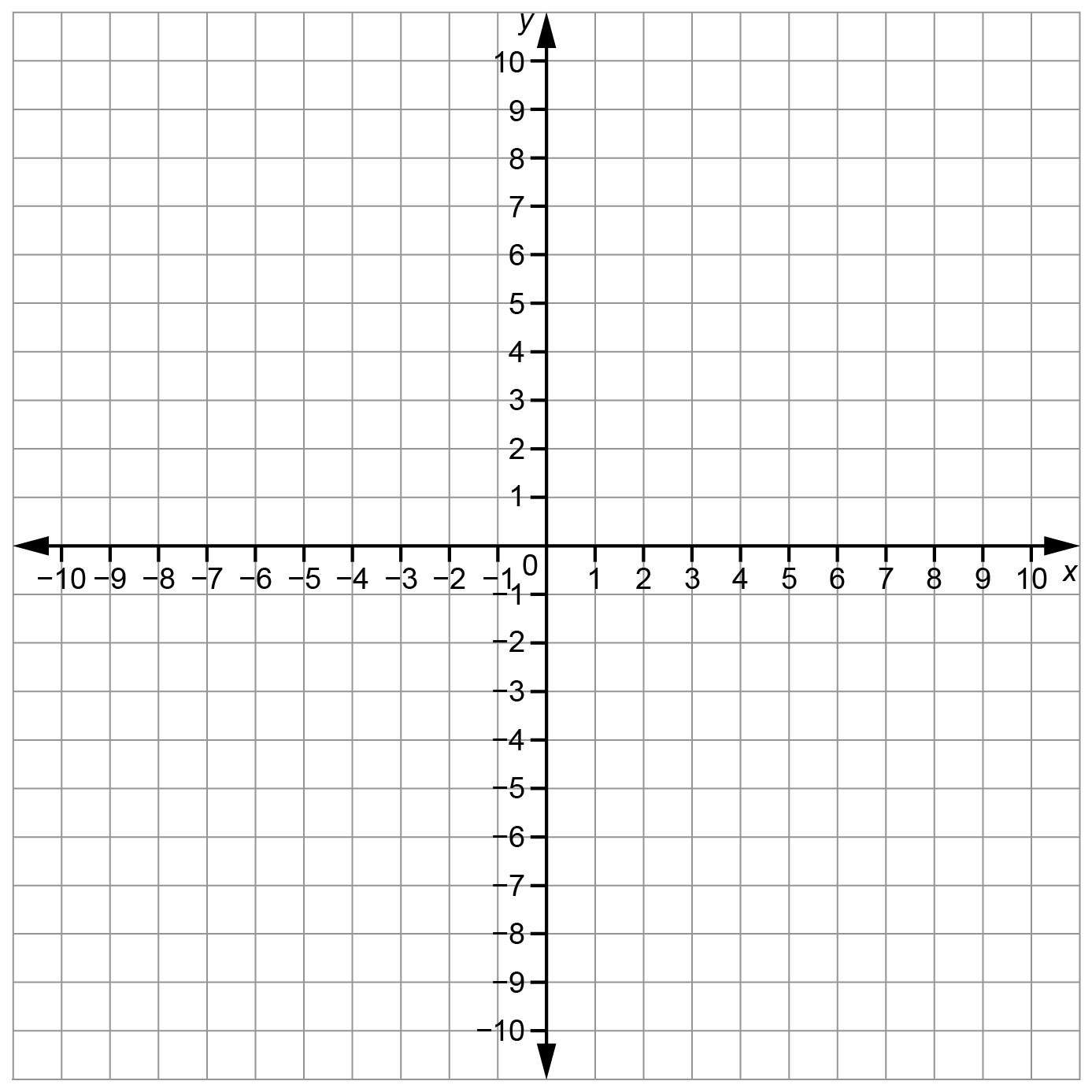 				Faire une réflexion d’un polygone 				(suite) Réflexion - Image 1Réflexion - Image 1Réflexion - Image 1DescriptionCoordonnées des sommets du polygoneCoordonnées des sommets de l’image 1Réflexion - Image 2Réflexion - Image 2Réflexion - Image 2DescriptionCoordonnées des sommets du polygoneCoordonnées des sommets de l’image 2